Ф. И. ____________________________________________________ класс ___________________Контрольная работа.Выбери правильный ответ.Если у вас появились угри – результат закупорки пор кожи отмершими роговыми клетками, бактериями, то нужно:А) бросить курить, Б) больше спать,В) держать лицо в чистоте.2. К ремонту одежды относится:А) пришивание пуговиц и штопка одежды;Б) зашивание разорванного места по шву и глажение одежды;В) пришивание кнопок и стирка одежды.Подпиши символы  ярлычков по уходу за одеждой.В гости нужно приходить:А) на час раньше, чем назначено,Б) на полчаса позже, чем назначено,В) в точно назначенное время.Выбери верные утверждения:А) аптечку входить перевязочный материал (бинт, вата, пластырь);Б) в аптечку входят дезинфицирующие вещества (перекись водорода, йод, брильянтовая зелень);В) в аптечку должно входить как можно больше разных таблеток и мазей;Г) в аптечку должны входить шприцы и системы капельниц;Д) термометр,Е) лекарственные средства (от кашля, от головной боли, от насморка, жаропонижающие, таблетки по назначению врача).Как называется магазин, специализирующий на продаже одного вида товара?А) продуктовый,                    Б) промтоварный,                                В) специализированный.Подпиши названия основных служб вокзала.8. Какое помещение относится к не жилому помещению?А) детская;Б) кладовая;В) чулан;Г) гостиная;Д) спальня;Е) кухня.9. Что относится ко второму блюду?А) гарнир,                                           Б) запеканка,                                 В) гарнир с котлетой.10.  Как называется вид уборки, когда моют окна, люстры, стирают шторы?А) ежедневная,                                   Б) сезонная,                                   В) еженедельная.11. Что применяют для взбивания яиц, приготовления жидкого теста?А) овощерезка,                                    Б) миксер,                                      В) мясорубка.12.  Как  называется почтовое отправление в бумажной обертке, весом больше  2 кг?А) посылка,                           Б) письмо,                          В) бандероль.13. Какие вещи  надо сдавать в химчистку?А) шуба и подушки;                            Б) варежки и носки;                                В) плед и дубленка.14. Нож и вилку нужно:А) подавать ручкой вперед;         Б) подавать ручкой к себе;                      В) подавать на блюдце.15.  Источники дохода семьи – это: А) кредит,                                 В) зарплата,                                                Д) стипендия,Б) пенсия,                                  Г) коммунальные платежи,                      Е) пособие.16. Обозначь цифрой порядок глажения праздничной одежды:___А) начни с мелких деталей;___Б) правильно сложи;___В) проверь чистоту подошвы утюга;___Г) прогладь всю вещь.17. Выберите продукты нужны для приготовления винегрета?А) картофель, морковь, молоко, соленый огурец, лук, соль, подсолнечное масло,Б) картофель, морковь, свёкла, соленый огурец, лук, квашенная капуста, соль, сливочное масло,В) картофель, морковь, свёкла, соленый огурец, лук, квашенная капуста, соль, подсолнечное  масло.18. Чем вы можете утром помочь взрослым в уходе за младшими детьми?А) ничем;                                                                                         Б) отвести в детский сад;    В) рассказать на ночь сказку;                                                        Г) накормить ребёнка.19. Как называется предмет, предназначенный для отражения находящихся перед ним предметов?А) стекло;                                 Б) пластик;                          В) зеркало;                           Г) окно.20. Как называется небольшое почтовое отправление в бумажной обертке?А) телеграмма;                   Б) бандероль;                 В) контейнер;                                   Г) открытка.21. Как называется официальный документ, удостоверяющий личность владельца?А) паспорт;                  Б) дневник,                              В) журнал;                                     Г) справка.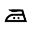 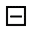 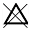 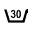 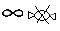 Основные службы вокзалаОсновные службы вокзалаНазначениеНазначениеАЖдем отправленияБВозвращаем деньги за сданные билетыВХраним вещиГУзнаем о движении поездовДУзнаем о наличии билетов, рейсовЕПокупаем билет